ATZINUMS Nr. 22/11-3.7/111par atbilstību ugunsdrošības prasībāmAtzinums iesniegšanai derīgs sešus mēnešus.Atzinumu var apstrīdēt viena mēneša laikā no tā spēkā stāšanās dienas augstākstāvošai amatpersonai:Atzinumu saņēmu:20____. gada ___. ___________DOKUMENTS PARAKSTĪTS AR DROŠU ELEKTRONISKO PARAKSTU UN SATURLAIKA ZĪMOGU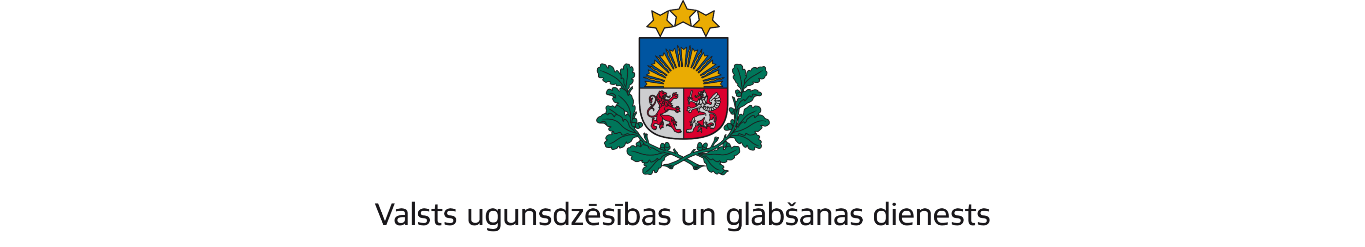 ZEMGALES REĢIONA PĀRVALDEDobeles iela 16, Jelgava, LV-3001; tālr.: 63037551; e – pasts: zemgale@vugd.gov.lv; www.vugd.gov.lvAizkraukleRīgas Volejbola skola(izdošanas vieta)(juridiskās personas nosaukums vai fiziskās personas vārds, uzvārds)21.06.2023.Reģ. Nr. 90000013606(datums)(juridiskās personas reģistrācijas numurs)Rīga, Cieceres iela 9, LV- 1002(juridiskās vai fiziskās personas adrese)1.Apsekots: I. Gaiša Kokneses vidusskolas internāts un Kokneses sporta centrs (turpmāk – Objekti)(apsekoto būvju, ēku vai telpu nosaukums)2.Adrese: Parka iela 27 un Parka iela 27a, Koknese, Aizkraukles novads, LV-51133.Īpašnieks (valdītājs): Aizkraukles novada pašvaldība, Reģ.Nr.90000074812,(juridiskās personas nosaukums vai fiziskās personas vārds, uzvārds)Lāčplēša iela 1a, Aizkraukle, Aizkraukles novads, LV-5101(juridiskās personas reģistrācijas numurs un adrese vai fiziskās personas adrese)4.Iesniegtie dokumenti: Nometnes vadītāja Gata Vanaga 2023.gada 1.jūnija iesniegums b/n par nometni „ Vanaga Lidojums 1” un 2023.gada 2.jūnija iesniegums b/n par nometni „ Vanaga Lidojums 2”5.Apsekoto būvju, ēku vai telpu raksturojums: I.Gaiša Kokneses vidusskolas internāts  – divstāvu mūra ēka, U1 ugunsnoturības pakāpes. Ēkā ierīkota automātiskā ugunsgrēka atklāšanas un trauksmes signalizācijas sistēma. Ēkas evakuācijas izejas aprīkotas ar izgaismotām evakuācijas zīmēm.Ēka aprīkota ar ugunsdzēsības aparātiem un evakuācijas plāniem. Ēkā veiktielektroinstalācijas izolācijas pretestības mērījumi.Kokneses sporta centrs angāra tipa būve. U3 ugunsnoturības pakāpes ēka.Ierīkota automātiskā ugunsgrēka atklāšanas un trauksmes signalizācijas sistēma.Ēka aprīkota ar ugunsdzēsības aparātiem un evakuācijas plāniem. Ēkā veiktielektroinstalācijas izolācijas pretestības mērījumi.6.Pārbaudes laikā konstatētie ugunsdrošības prasību pārkāpumi: Ugunsdrošību reglamentējošo normatīvo aktu prasību pārkāpumi netika konstatēti.7.Slēdziens: Objekti atbilst ugunsdrošības prasībām diennakts nometņu rīkošanai.8.Atzinums izdots saskaņā ar: Ministru kabineta 2009.gada 1.septembra noteikumu Nr.981 ”Bērnu nometņu organizēšanas un darbības kārtība” 8.5. punkta prasībām.(normatīvais akts un punkts saskaņā ar kuru izdots atzinums)9.Atzinumu paredzēts iesniegt: Valsts izglītības satura centram(iestādes vai institūcijas nosaukums, kur paredzēts iesniegt atzinumu)Valsts ugunsdzēsības un glābšanas dienesta Zemgales reģiona pārvaldes priekšniekam, Dobeles ielā 16, Jelgavā, LV-3001.(amatpersonas amats un adrese)Valsts ugunsdzēsības un glābšanas dienesta Zemgales reģiona pārvaldes Ugunsdrošības uzraudzības un civilās aizsardzības nodaļas inspektorsM.Ignatjevs(amatpersonas amats)(paraksts)(v. uzvārds)21.06.2023. elektroniski parakstīts dokuments nosūtīts uz e-pastu vanags.gatis@inbox.lv(juridiskās personas pārstāvja amats, vārds, uzvārds vai fiziskās personas vārds, uzvārds; vai atzīme par nosūtīšanu)(paraksts)